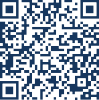 FIRMADO POR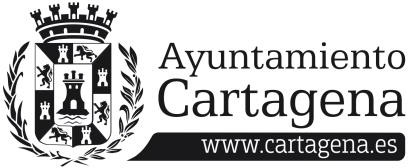 GRUPO MIXTO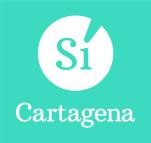 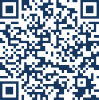 SELLOPREGUNTA QUE PRESENTA ANA BELÉN CASTEJÓN HERNÁNDEZ, PORTAVOZ DEL GRUPO MUNICIPAL MIXTO-SÍ CARTAGENA, SOBRE “CONVOCATORIA DEL CONSEJO LOCAL DE COMERCIO”En el pasado pleno del mes de septiembre de 2023 se aprobó por unanimidad una iniciativa presentada por el grupo municipal Sí Cartagena que fue debatida y aprobada, cuyo objetivo era el convocar un Consejo Local de Comercio Urgente y Extraordinario para poder analizar y estudiar aquellas propuestas que sirvan para mejorar las condiciones de apertura los días festivos en los Centros Comerciales de Cartagena.Han transcurrido ya más de 6 meses y no se ha convocado el Consejo Local de Comercio, a día de la fecha.Por todo lo expuesto, La Concejala que suscribe eleva al Pleno para su debate y aprobación la siguiente,PREGUNTA¿Para cuándo tiene previsto el equipo de gobierno convocar el Consejo Local de Comercio, con el objetivo de que junto a todos los grupos políticos y el gobierno podamos analizar y estudiar juntos con el sector, todas las actuaciones y decisiones que pudieran serles útiles, incluyendo la iniciativa que fue presentada por Sí Cartagena, aprobada por el pleno del 7 de septiembre de 2023?Cartagena, 11 de marzo de 2024Firmado por ANA BELEN CASTEJON HERNANDEZ - DNI ***2422** el día 12/03/2024 con un certificado emitido por ACCVCA-120Fdo: Ana Belén Castejón Hernández Portavoz del G. M. Mixto Sí CartagenaEXCMA. SRA. ALCALDESA DEL EXCMO.AYUNTAMIENTO DE CARTAGENAAYUNTAMIENTO DE CARTAGENA	Código Seguro de Verificación: H2AA ATCM W2DF 4VX4 MAVP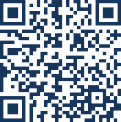 Pregunta sobre Consejo Local de Comercio_signedLa comprobación de la autenticidad de este documento y otra información está disponible en https://cartagena.sedipualba.es/	Pág. 1 de 1